Actividades SugeridasOBJETIVO DE APRENDIZAJE OA_11DESCRIPCIÓN DE LA ACTIVIDADESMostrar que comprenden el círculo: > Describiendo las relaciones entre el radio, el diámetro y el perímetro del círculo. > Estimando de manera intuitiva el perímetro y el área de un círculo. > Aplicando las aproximaciones del perímetro y del área en la resolución de problemas geométricos de otras asignaturas y de la vida diaria. > Identificándolo como lugar geométrico.3.Basados en los experimentos, elaboran la fórmula de aproximación para determinar el perímetro en dependencia del diámetro.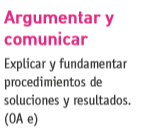 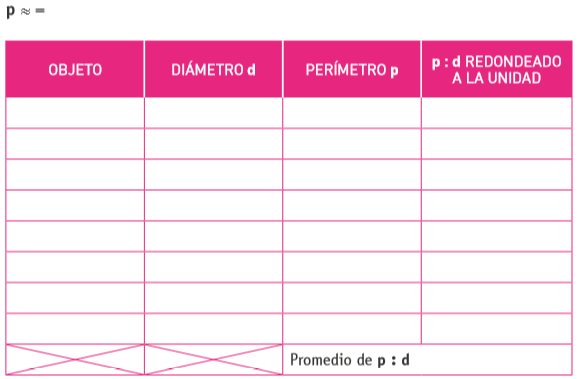 